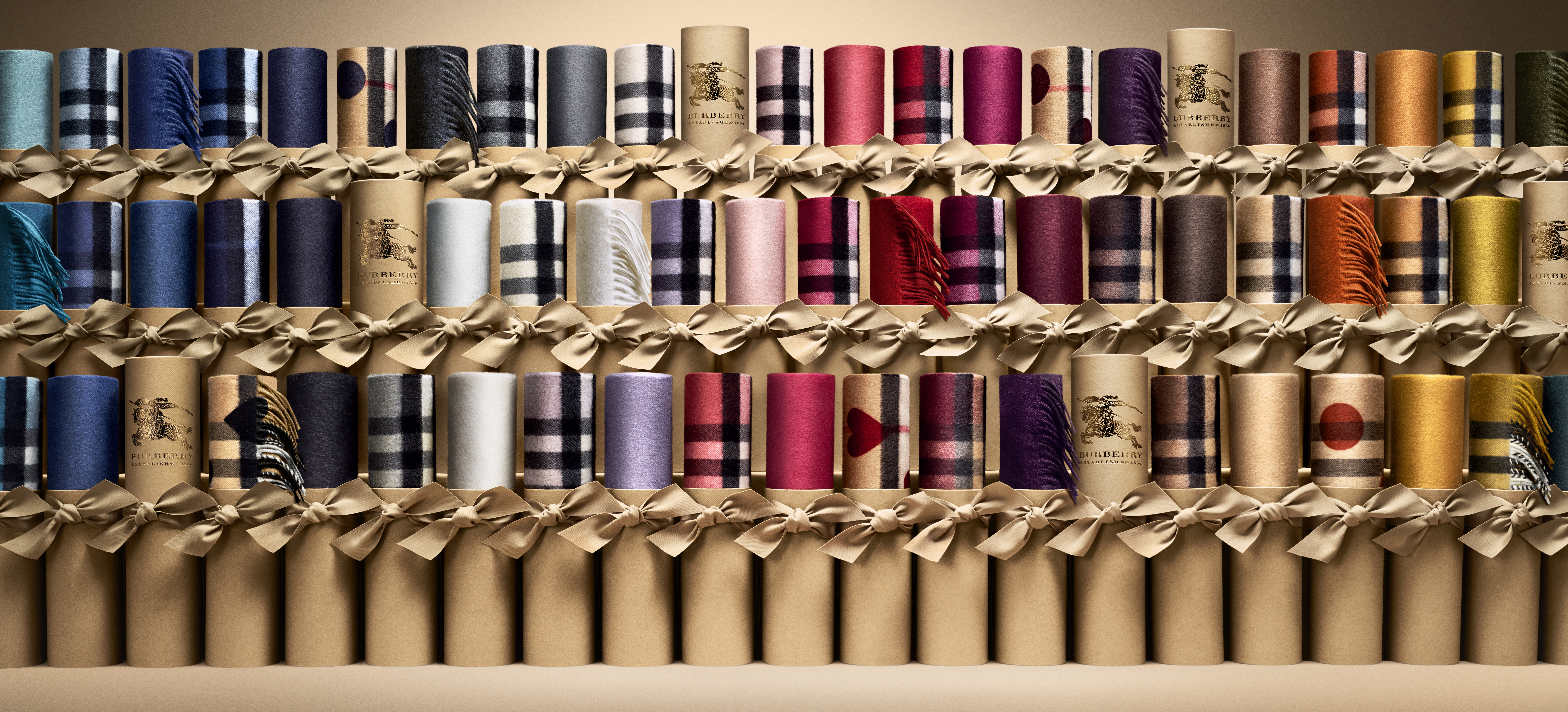 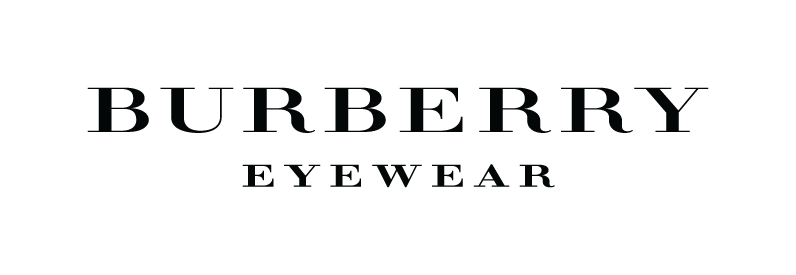 BURBERRY SCARF BAR Burberry Scarf Bar es una celebración de nuestras icónicas bufandas de cashmere hechas en Escocia. Disponible en todo el mundo al interior de nuestras tiendas y online, el Scarf Bar ofrecerá nuestra gama completa de bufandas ligeras heritage, hechas con cashmere de la más fina calidad para hacerlas tan ligeras como una pluma y con una sensación sedosa. Con asistencia de nuestros experimentados equipos de ventas de lujo, los clientes podrán explorar nuevos e icónicos diseños que pueden ser personalizados y a los que se les puede agregar un monograma para crear su propio icono Burberry. ACERCA DE SCARF BAR Scarf Bar será lanzado a nivel global el 2 de septiembre de 2015. Scarf Bar ofrecerá a los clientes nuestra gama completa de diseños clásicos de cashmere, ligeros y hechos en Escocia.  Los clientes pueden escoger todo, desde el color y estampado en su bufanda hasta el color del hilo que se usará para realizar el monograma personalizado. Con una nueva gama de colores y estampados, así como una variedad de colores de hilos para el monograma, los clientes pueden escoger de una variedad de opciones para crear su bufanda Burberry exactamente como la quieren. Como parte del servicio de monogramas, los clientes pueden crear su propia bufanda a partir de una selección de más de 30 colores, en el clásico cashmere ligero, incluyendo las icónicas tonalidades heritage. *UNICAMENTE DISPONIBLE EN NUEVA YORK, PARIS, LONDRES Y SHANGHAI Además, los clientes pueden escoger entre dos tamaños de letra para crear el monograma de su bufanda con hasta 3 letras en más de 30 tonos de hilo. THE SCARF. Hecho en Escocia en dos distinguidos molinos en los pueblos de Elgin y Ayr, las bufandas están disponibles en cashmere clásico y ligero, así como en una amplia variedad de colores, estampado check y estampados de temporada.  Una selección de bufandas en colores sólidos está disponible en estampados animal, camouflage y corazones, todos inspirados en la pasarela.    Todos los estampados y diseños fueron creados por los diseñadores de Burberry  y están disponibles para agregar un monograma. Cada bufanda está hecha de 100% cashmere y tejida cuidadosamente en un telar tradicional, después se lava en un manantial local de aguas frescas en Elgin y Ayr, y finalmente son terminadas por habilidosos artesanos que usan métodos que han sido transmitidos durante generaciones. Para asegurar una sensación súper suave, nuestra clásica bufanda de cashmere se cepilla. El lujoso acabado ondulado se consigue gracias al cepillado con cardencha natural. Nuestro diseño delicado y ligero es presionado y planchado ligeramente al vapor después de ser tejido, para dar al cashmere un acabado suave al tacto. Los clásicos diseños de bufandas en cashmere incluyen:Estampado check en una selección de 32 colores.Colores Solid en 33 opciones. Check en color camel con un estampado inspirado en la pasarela, incluyendo corazones y puntos.  Los diseños de la bufanda lightweight en cashmere incluyen: Check en una selección de 5 colores. Colores Solid en 33 opciones diferentes.Colores Solid con un estampado inspirado en la pasarela, incluyendo animal y camouflage.Las bufandas están disponibles para hombre, mujer y niños. EL SERVICIO Burberry Scarf Bar está disponible en tiendas y en Burberry.com a nivel globalEl servicio de monogramas está disponible a través de Burberry.com, con todas las bufandas hechas y personalizadas en el Reino Unido, para entrega a partir de dos días y hasta tres semanas, dependiendo de la ubicación de entrega. Los clientes tienen la oportunidad de escoger su bufanda con ayuda de un especialista en tienda u online a través de un chat en tiempo real, ofreciendo un servicio personalizado y asesoría sobre styling.